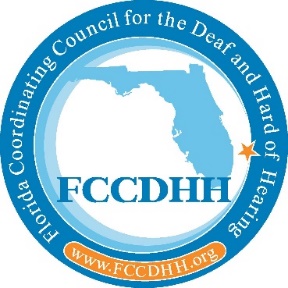 Florida Coordinating Council for the Deaf and Hard of HearingQuarterly MeetingNovember 12th, 20209:00 am – 5:00 pmRemote Meeting via Conference CallConference Call: 1(888) 585-9008, Conference Room Code: 828-532-954Communication Access Real-time Translation Services: (CART) http://streamtext.net/player?event=FCCDHH FCCDHH Website: www.fccdhh.orgAgenda*All times are approximate and may vary depending on FCCDHH businessThursday, November 12, 2020Thursday, November 12, 20209:00 am - 9:30 am Call to Order: Debbe Hagner, ChairCouncil Member Roll CallWelcome and IntroductionsHousekeepingPlease remember to wait to be recognized by Glenna or Debbe before speakingPlease remember to state your name before speaking Approval of Minutes from August 6, 2020Agenda Adoption9:30 am- 10:00 amDOH Update – Action ItemsTiffany Baylor, FCCDHH Coordinator 10:00 am – 10:45 amFirst Presenter, Owen Quinonez, Office of Minority Health.10:45 am – 11:00 amBreak11:00 am – 12:00 amPublic CommentsFor your convenience, the meeting agenda has been posted on the FCCDHH.org website in advance of the meeting to allow ample time for the public to review and prepare questions/concerns to be addressed during Public Comments portion of the meeting.Robert’s Rules of Order suggests that those offering Public Comments wait until called upon by the Chair before speaking.  Please provide your name, and Florida County prior to speaking, or typing comment, question, or concern into the Chat. 12:00 noon – 1:00 pmBiennial Report Preliminary PlanningReview of Past ReportPossible Topics to be Included Task AssignmentsTimelineNewsletter (EMOT) Topic Suggestions from CouncilPossible Topics to be Included Task AssignmentsTimeline1:00 pm – 2:00 pmLunch1:30 pm – 2:00 pmResponse to Public Comments2:00 pm – 2:45 pmCommittee UpdatesWeb Committee, Debbe Hagner, ChairEducation, Medical, Outreach, Technology Committee, Gina Halliburton & Cindy Simon, Co-ChairsLegislative Committee, Glenna Ashton, ChairBudget Committee, Cecil Bradley, Chair2:45 pm – 3:00 pmBreak3:00 pm – 3:45 pmSecond Presenter, Laura Rocchio - Director of Direct Services, Cory Parker, Southeast Regional Representative, Helen Keller National Center3:45 pm – 4:30 pmThird Presenter, Barb Page – Senior Advocate InvestigatorDisability Rights Florida. Covid19 and Disability Advocacy4:30 pm – 5:00 pmFebruary 2021 Meeting PlanningDate/Time/DurationVirtual or In-PersonTheme/FocusLegislature VisitsSuggested Presenters 5:00 pmAdjournmentGlenna Ashton & Debbe Hagner, Chair and Co-Chair